NOM – Prénom :________________________________________________Adresse :________________________________________________________Code Postal et Ville : _______________________________________________Mail : ________________________________ Tel : ________________________Mode de paiement : © Chèque à adresser à: 23 rue de Versailles 49600 BEAUPREAU  ou                                 © en ligne (sur la page atelier petites mains)Pour tous renseignements : 06.83.00.69.63.RefNomsPrixQuantité CommandéeTOTAL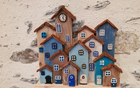 N° 1Petites Maisons bleues45 €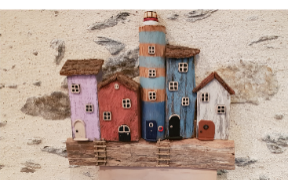 N° 2Le Phare45 €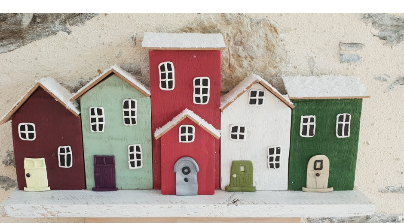 N° 3Maisons de Noel30 €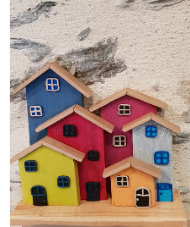 N° 4Petites Maisons couleur25 €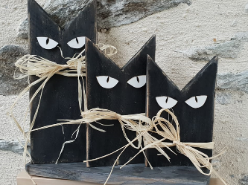 N° 5Les Chats13 €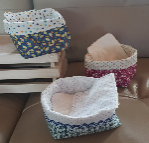 N° 6 Panier et carrés tissu12 €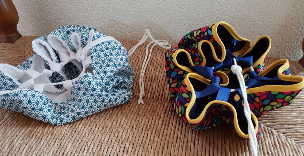 N° 7Pieds au sec12 €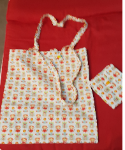 N°8Sac de course8 €Couleur : 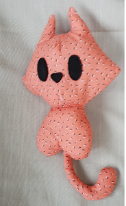 N° 9Petit Doudou6 €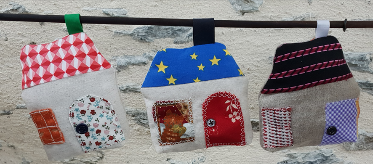 N° 10Petite Maison (tissu)5 €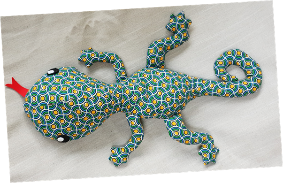 N° 11La Salamandre10 €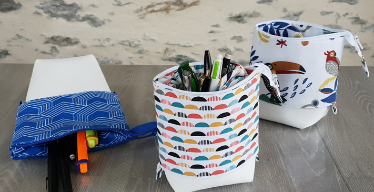 N°12Trousse /Pot crayons12 €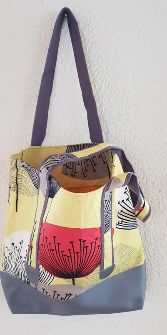 N° 13Sac (intérieur doublé)22 €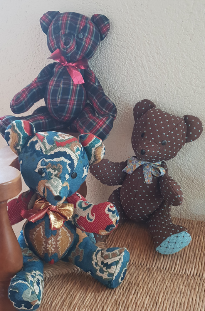 N°14Ourson25 €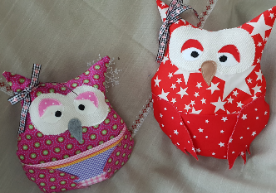 N°15Coussin Hibou  porte-télécommande      Grand Format        Petit Format14 €12 €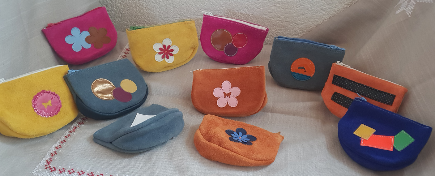 N° 16Porte-monnaie 5 €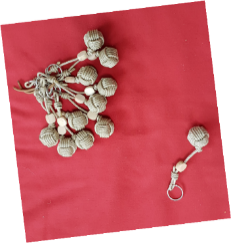 N° 17Porte-clés chanvrePorte-clés couleur6 €6 €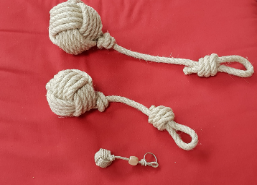 N°18Petit FormatGrand Format12 €10 €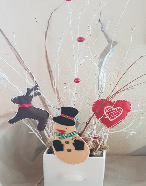 N° 19Petite décoration Noel 1.50 €FRAIS DE PORT (hors 49)5 €TOTAL